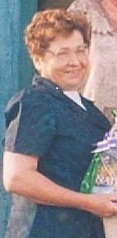 Приложение 20